Уважаемые родители (законные представители)!В соответствии с Постановлениями Федеральной службы по надзору в сфере защиты прав потребителей и благополучия человека «Об утверждении санитарно-эпидемиологических правил СП 3.1/2.4.3598-20 «Санитарно-эпидемиологические требования к устройству, содержанию и организации работы образовательных организаций и других объектов социальной инфраструктуры для детей и молодежи в условиях распространения новой коронавирусной инфекции (COVID-19)» от 30.06.2020 г. №16 и «О мероприятиях по профилактике гриппа и острых респираторных вирусных инфекций, в том числе новой коронавирусной инфекции (COVID-19) в эпидемиологическом сезоне 2020-2021 годов» от 24.08.2020 г. №49-о  с 1 сентября 2020 г.  МБОУ СОШ с.Дуди  (далее – школа) будет работать в следующем очном режиме:Ежедневно на входе будет осуществляться термометрия обучающихся школы.В школе запрещено проведение культурно-массовых, досуговых, спортивных и иных мероприятий с участием различных групп лиц (классов), а также массовых мероприятий с привлечением лиц из иных организаций, до снятия ограничительных мер и до особых распоряжений.В школе будет работать вход по адресу ул. Школьная д.4 (центральный)Режим работы школы:График прихода обучающихся в школу с 5-11 класс График прихода обучающихся в школу 1-4 классовЗа каждым классом школы закреплен отдельный учебный кабинет, в котором обучающиеся обучаются по всем предметам, за исключением занятий, требующих специального оборудования (в том числе физическая культура, информатика, технология, иностранные языки) в следующем порядке:Закрепление учебных кабинетов за классамиКлассы комплекты Установлено следующее расписание звонков в школе: 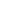  Утвержденное расписание уроков, занятий внеурочной деятельностью в школе будет размещено на сайте школы. №классВремя заходаМесто захода в здание158.15 – 8.30Центральный вход268.15 – 8.30Центральный вход378.15 – 8.30Центральный вход488.15 – 8.30Центральный вход598.15 – 8.30Центральный вход6108.15 – 8.30Центральный вход7118.15 – 8.30Центральный вход№классВремя заходаМесто захода в здание11-47.45 – 8.00Центральный входI этажI этажI этажIэтажIэтажIэтажкабинетклассФ.И.О учителя№ кабинетаклассФ.И.О учителяНач.школы№11Харфова И.Л.информатики6Салихзянова А.В.Нач.школы№22Слепцова Е.Н.информатики7Салихзянова А.В.Нач.школы№13Харфова И.Л.истории8Галкина Е.В.Нач.школы№14Слепцова Е.Н.биологии9Сацук А.А.истории5Галкина Е.В.физики10Зубцов В.Ю.русского языка11Галкина К.А.классыКоличество детей1,3102,485,836,7594102112     Режим уроков и перемен для 1-х классов в первом полугодии     Режим уроков и перемен для 1-х классов в первом полугодии     Режим уроков и перемен для 1-х классов в первом полугодииКомпоненты учебного дняВремяПродолжительность отдыха1 урок8.00 – 8.35Перемена10  минут2 урок8.45 – 09.20динамическая паузадинамическая паузадинамическая пауза3 урок10.00 – 10.35Перемена20 минут4 урок10.55– 11.30     Режим уроков и перемен для 1-х классов во втором полугодии     Режим уроков и перемен для 1-х классов во втором полугодии     Режим уроков и перемен для 1-х классов во втором полугодииКомпоненты учебного дняВремяПродолжительность отдыха1 урок08.00 – 08.40Перемена10  минут2 урок08.50 – 09.30Перемена20 минут (питание)3 урок09.50 — 10.30Перемена20 минут4 урок10.50 — 11.30Перемена15 минут5 урок11.45 – 12.25Режим уроков и перемен для 2 — 4 классовРежим уроков и перемен для 2 — 4 классовРежим уроков и перемен для 2 — 4 классовКомпоненты учебного дняВремяПродолжительность  отдыха1 урок08.00-08.40Перемена10  минут2 урок08.50-09.30Перемена20 минут (питание 1,3 кл.– 10 чел.)3 урок09.50-10.30Перемена20 мин (питание 2,4 кл. – 8 чел)4 урок10.50-11.30Перемена15 минут5 урок11.45-12.25Перемена15 минут6 урок12.40-13.20Режим уроков и перемен для  5 — 11 классовРежим уроков и перемен для  5 — 11 классовРежим уроков и перемен для  5 — 11 классовКомпоненты учебного   дняВремяПродолжительность отдыха1 урок08.30-09.10Перемена15 минут2 урок09.25-10.05Перемена15 минут3 урок10.20-11.00Перемена20 мин (питание 5-8 кл. – 8 чел)4 урок11.20-12.00Перемена20 мин (питание 9-11 кл. – 8 чел)5 урок12.20-13.00Перемена15 минут6 урок13.15-13.55